Special Union for the International Patent Classification (IPC Union)IPC Revision Working GroupThirty-Ninth SessionGeneva, April 23 to 27, 2018Revised DRAFT AGENDAprepared by the Secretariat	Opening of the session	Election of a Chair and a Vice-Chair	Adoption of the agenda
See present document.	Report on the fiftieth session of the IPC Committee of Experts 
See document IPC/CE/50/2.	Report on the eighteenth session of the IP5 WG1-Working Group on Classification 
Oral report by the USPTO on behalf of the FiveIPOffices.	IPC revision projects relating to the mechanical field
See projects C 488, C 491, F 059, F 067, F 084, F 085, F 086, F 089, F 090, F 099 and F 102.	IPC revision projects relating to the electrical field
See projects C 489, F 044, F 048, F 050, F 053, F 055, F 061, F 062, F 065, F 068, F 070, F 073, F 079, F 081, F 087, F 088, F 091, F 092, F 093, F 094, F 096, F 097, F 098 and F 100. 	IPC revision projects relating to the chemical field
See projects C 487, C 490, F 077, F 078 and F 083.	IPC definition project relating to the electrical field
See projects D 310 and D 311.	IPC maintenance projects relating to the mechanical field
See projects M 618, M 621, M 783 and M 788.	IPC maintenance projects relating to the electrical field
See projects M 622 and M 779.	IPC maintenance projects relating to the chemical field
See projects M 615, M 769, M 781 and M 786. 	Updates on IPC-related IT support 
Presentation by the International Bureau.	Next session of the Working Group	Adoption of the report	Closing of the SessionThe opening meeting will start on Monday, April 23, 2018, at 10 a.m., at the headquarters of WIPO, 34, chemin des Colombettes, Geneva. [End of document]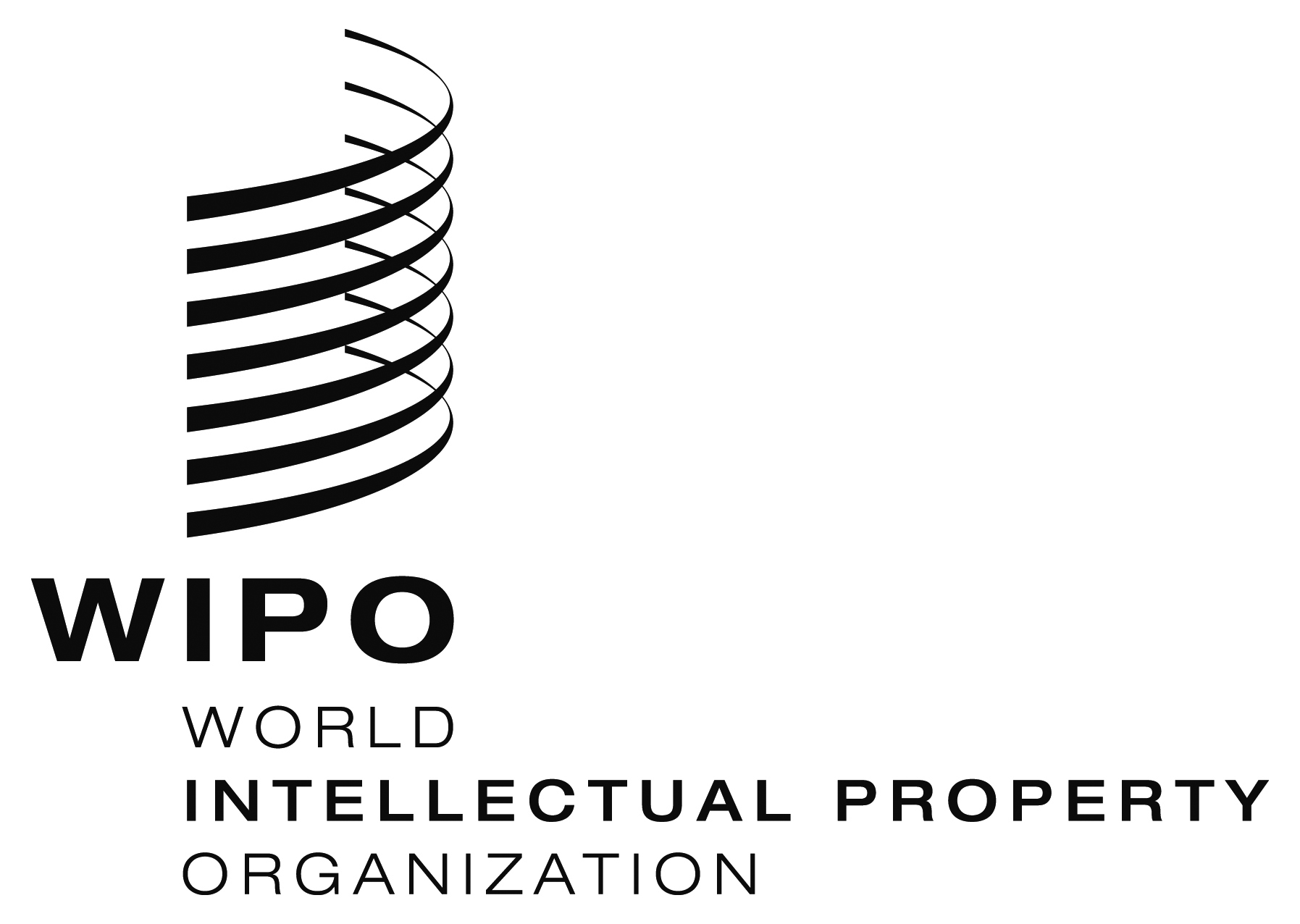 EIPC/WG/39/1 Prov.2    IPC/WG/39/1 Prov.2    IPC/WG/39/1 Prov.2    ORIGINAL:  English ORIGINAL:  English ORIGINAL:  English DATE:  april 13, 2018 DATE:  april 13, 2018 DATE:  april 13, 2018 